РАСПОРЯЖЕНИЕ                                                                                          JAAKAНот 30.05.2022 г. № 18с.Жана-АулО мерах по предупреждению стравливания естественных сенокосных угодий   На основании  распоряжения  Главы МО «Кош-Агачский район» от 27.05.2022г. № 218 и в целях предупреждения стравливания естественных сенокосных угодий сельскохозяйственными животными, находящихся в собственности ЛПХ и сельскохозяйственных предприятиях на территории МО «Казахское сельское поселение»РАСПОРЯЖАЮСЬ:Организовать перекочевку скота с зимних пастбищ в летние до 5 июня 2022 года.Установить сроки перекочевки с летних пастбищ не ранее с 25-30 августа 2022 года.Организовать летний нагул на территории Казахского сельского поселения  с 14 июня 2022 года.Рекомендовать всем сельскохозяйственным товаропроизводителям МО «Казахское сельское поселение» строго соблюдать  Постановление администрации МО «Кош-Агачяский район» от 7 апреля 2022 года № 139 «Об утверждении Правил содержания, выпаса  и прогона сельскохозяйственных животных на территории муниципального образования «Кош-Агачский район»Настоящее распоряжение опубликовать  на официальном сайте администрации Казахского сельского поселения.Контроль за исполнением данного распоряжения оставляю за собой.Глава Казахского сельского поселения _________ Имангажинов У.К.МУНИЦИПАЛЬНОЕ ОБРАЗОВАНИЕКАЗАХСКОЕ СЕЛЬСКОЕ ПОСЕЛЕНИЕКОШ – АГАЧСКОГО РАЙОНАРЕСПУБЛИКИ АЛТАЙ649785 с. Жана-Аулул. Абая, 9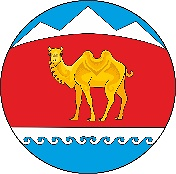 МУНИЦИПАЛ ТÖЗÖЛМÖКАЗАХСКОЕ СЕЛЬСКОЕ ПОСЕЛЕНИЕКОШ – АГАЧСКОГО РАЙОНААЛТАЙ РЕСПУБЛИКА649785 Жана-Аул  j.Абая  ором, 9